Лексическая тема: «День Победы»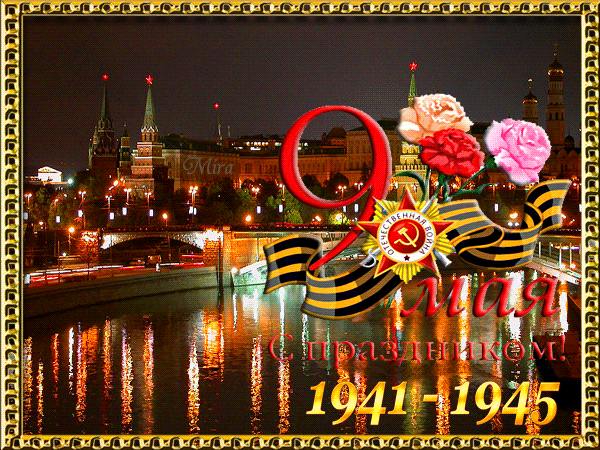 06.05.2020г.	Родителям рекомендуется:1.Рассказать ребенку о том, какой праздник отмечается в нашей стране 9 мая и почему он называется «День Победы». 9 мая -  это День Победы  нашего народа над немецко-фашистскими захватчиками.Вся наша страна празднует день освобождения нашей Родины от врага. В этот день  все поздравляют участников войны и дарят им подарки.Победа была нелегкой. Многие не вернулись  домой. Они  погибли, защищая нас с вами. Наши солдаты так хотели, чтобы мы с вами жилив хорошей, дружной, счастливой стране. Мы  всегда будем помнить тех, кто погиб, защищая нас.Расскажите о героях Великой Отечественной Войны, рассмотрите иллюстрации в книгах.Вспомните, кто из ближайших родственников принимал участие в Великой Отечественной Войне, рассмотрите Фотографии родственников в альбоме.Прочитайте ребенку стихи к 9 мая.https://mamamozhetvse.ru/stixi-k-9-maya-dlya-doshkolnikov-36-luchshix.html07.05.2020г.Родителям рекомендуется: Расскажите ребёнку о своих родственниках, которые были на фронте или в годы войны трудились на заводах, фабриках, в колхозах. Покажите фотографии, прочтите их письма.Устройте совместный просмотр телевизионных передач (доступных пониманию детей, посвящённые Дню Победы). Поговорите с ребёнком, выясните, как он понял то, о чём говорили и показывали.Выучите  стихотворение: «Майский праздник – День Победы»
Отмечает вся страна.
Надевают наши деды боевые ордена.
Их с утра зовёт дорога на торжественный парад,
И задумчиво с порога вслед им бабушки глядят»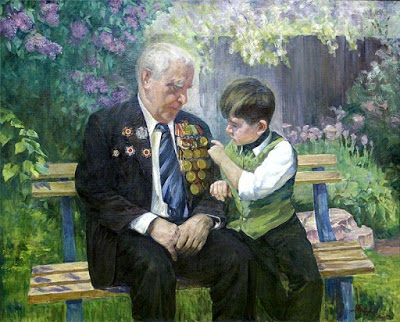  Послушайте вместе с ребенком песни: "День Победы", "Священная война", "Прадедушка" -  побеседуйте по содержанию текста.08.05.2020г.Родителям рекомендуется:Прочитайте ребенку стихотворение:	Что такое День ПобедыЧто такое День Победы?
Это утренний парад:
Едут танки и ракеты,
Марширует строй солдат.

Что такое День Победы?
Это праздничный салют:
Фейерверк взлетает в небо,
Рассыпаясь там и тут.

Что такое День Победы?
Это песни за столом,
Это речи и беседы,
Это дедушкин альбом.

Это фрукты и конфеты,
Это запахи весны…
Что такое День Победы –
Это значит – нет войны.Посмотрите видеоролик с «Днем Победы!!!:https://youtu.be/LEE-cuS_05k                                                      Материал подготовил:                                            учитель-логопед                                                                  Светлана Николаевна Татарова